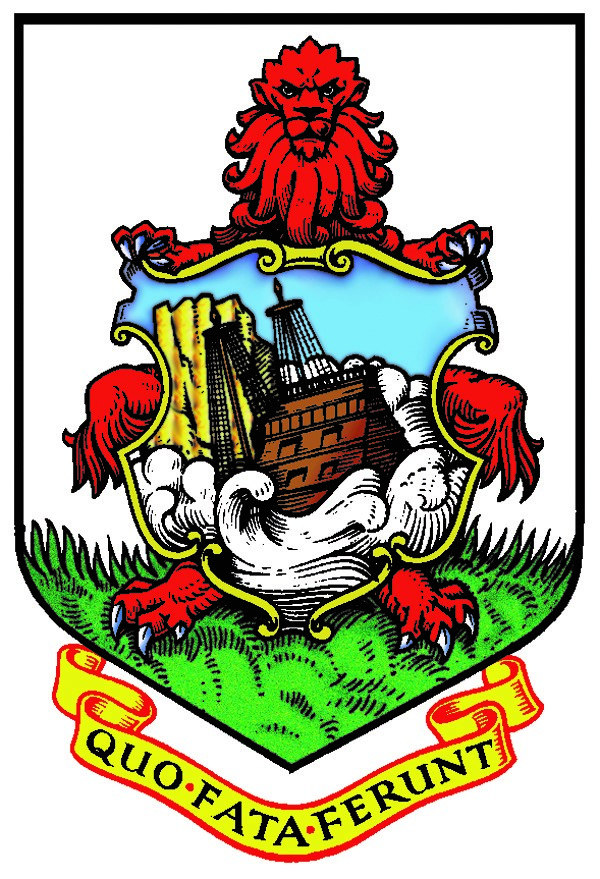 Ministry of National Security Bermuda Police Service Request for Quotations No.: BPS-TSD-2023-02Issued: Thursday November 30, 2023Submission Deadline: Wednesday January 17, 2024 04:00:00 PM Bermuda local timeTABLE OF CONTENTSPART 1 – INVITATION AND SUBMISSION INSTRUCTIONS	31.1 Invitation to Respondents	31.2 RFQ Contact	31.3 Type of Contract for Deliverables	41.4 RFQ Timetable	41.5 Submission of Quotations	4PART 2 – EVALUATION AND AWARD	62.1 Stages of Evaluation	62.2 Stage I – Mandatory Submission Requirements	62.3 Stage II – Evaluation	62.4 Stage III – Pricing	62.5 Selection of Top-Ranked Respondent	6PART 3 – TERMS AND CONDITIONS OF THE RFQ PROCESS	83.1 General Information and Instructions	83.2 Communication after Issuance of RFQ	93.3 Notification and Debriefing	103.4 Conflict of Interest and Prohibited Conduct	103.5 Confidential Information	123.6 Procurement Process Non-Binding	133.7 Governing Law and Interpretation	14APPENDIX A – FORM OF AGREEMENT	15APPENDIX B – SUBMISSION FORM	16APPENDIX C – PRICING	20APPENDIX D – RFQ PARTICULARS	22A. THE DELIVERABLES	22B. MATERIAL DISCLOSURES	24C. MANDATORY SUBMISSION REQUIREMENTS	24D. MANDATORY TECHNICAL REQUIREMENTS	25E. PRE-CONDITIONS OF AWARD	25F. RATED CRITERIA	25APPENDIX E – CERTIFICATE OF CONFIRMATION OF NON-COLLUSION	28ANNEX A - FORM OF AGREEMENTANNEX B - LOCAL BENEFITS FORMANNEX C - REFERENCES FORMPART 1 – INVITATION AND SUBMISSION INSTRUCTIONS1.1	Invitation to RespondentsThis Request for Quotations (the “RFQ”) is an invitation by the Government of Bermuda (the “Government”) to prospective respondents to submit non-binding quotations for Network Infrastructure and Server Support, as further described in Section A of the RFQ Particulars (Appendix D) (the “Deliverables”). The Government of Bermuda, Ministry of National Security through the Bermuda Police Services (hereafter known as “BPS”) invites proposals from local firms for the provision of technical support of the organization’s wide area network and servers infrastructure as laid out in the Description of Deliverables within this document.The successful respondent will provide Level-3 network and server support and monitoring, email maintenance and support, core infrastructure software support, security management, and disaster recovery measures.The successful respondent is required to collaborate efficiently with BPS Technology Department's technical staff and other vendors, including proprietary software vendors and internet service providers. The main objective is to ensure that the IT system is a smooth process for the end user. Additionally, the successful respondent will work with IT management to plan for the long term, to ensure the systems remain current and functional in a cost-effective manner.The respondent should possess prior experience in providing support to a company of medium to large size that has operations across multiple locations. Additionally, they should demonstrate proficiency in the following areas:Vmware EnvironmentSupporting multiple hardware manufacturersSupport and maintenance of local and wide area Network systemThe BPS recognizes that this is a general overview of its surroundings and current infrastructure. The specifications listed are meant to communicate the minimum standards established by the BPS. It is important for potential respondents to meet these minimum requirements, and they are also welcome to suggest additional items they believe are necessary based on their expertise.1.2	RFQ ContactFor the purposes of this procurement process, the “RFQ Contact” will be:  Mrs Julie Trott, Business Analyst, email julie.trott@bps.bmRespondents and their representatives are not permitted to contact any employees, officers, agents, elected or appointed officials or other representatives of the Government, other than the RFQ Contact, concerning matters regarding this RFQ. Failure to adhere to this rule may result in the disqualification of the respondent and the rejection of the respondent’s quotation.Prior to the Submission Deadline noted in the RFQ Timetable below, respondents that download this file and intend to respond to this RFQ are required to register their interest with the RFQ Contact by emailing their company name and contact information to Mrs Julie Trott, Business Analyst, email julie.trott@bps.bmAmendment/addenda (if any) will be posted at https://www.gov.bm/procurement-notices. Respondents should visit the Government Portal on a regular basis during the procurement process.1.3	Type of Contract for DeliverablesThe selected respondent will be requested to enter into a contract for the provision of the Deliverables on the terms and conditions set out in the Form of Agreement (Appendix A) (the “Agreement”). It is the Government’s intention to enter into a contract with only one (1) legal entity. The term of the contract is to be for a period of 2 years, with an option in favour of the Government to extend the contract terms and conditions acceptable to the Government and the selected respondent for an additional term of up to 1 year.Joint submissions are acceptable however if a joint submission is made, the submission must clearly indicate which party will act as the prime contractor.1.4	RFQ Timetable1.4.1	Key DatesAll times listed are in Bermuda local time. The RFQ timetable is tentative only, and may be changed by the Government at any time. For greater clarity, business days mean all days that the Government is open for business. 1.4.2 Site Visit / Pre-Bid MeetingNo site visit / pre-bid meeting for this project.1.5	Submission of Quotations1.5.1	Quotations to be Submitted at Prescribed LocationQuotations must be submitted to:  Electronic mail (E-Mail) submissions are accepted at julie.trott@bps.bm. If documents are larger than ten (10) MB please send them within a zip file.In the subject line of the email, please state the RFP title. Please ensure to send a copy of your proposal in MS Word and/or Adobe PDF format.1.5.2	Quotations to be Submitted on TimeQuotations must be submitted at the location set out above on or before the Submission Deadline. Quotations submitted after the Submission Deadline will be rejected. Onus and responsibility rest solely with the respondent to deliver its quotation to the exact location (including floor, if applicable) indicated in the RFQ on or before the Submission Deadline. The Government does not accept any responsibility for submissions delivered to any other location by the Respondent or its delivery agents. Respondents are advised to make submissions well before the deadline. Respondents making submissions near the deadline do so at their own risk.1.5.3	Quotations to be Submitted in Prescribed FormatRespondents shall submit 0 original signed hard copies of their quotation or one (1) electronic copy (e-copy) in Microsoft Word or Adobe PDF format. If both a hard copy and e-copy of the quotation is submitted and there is a conflict or inconsistency between the hard copy and the e-copy of the quotation, the hard copy of the quotation will prevail. The original and all copies of the quotation shall be typed or written in indelible ink and shall be signed by a person duly authorized to sign on behalf of the respondent. This authorization shall consist of a written authorization and shall be attached to the Submission Form included in (Appendix B). The name and position held by each person signing the authorization must be typed or printed below the signature. An Electronic Record of Signature will be accepted in the submission only in accordance with the requirements laid out in the Electronic Transactions Act 1999. Any interlineation, erasures, or overwriting shall be valid only if they are signed or initialed by the person signing the quotation. Quotations should be submitted in a sealed package and prominently marked with the RFQ title and number (see RFQ cover) and will not be opened until Wednesday January 17, 2024 04:00:00 PM. The full legal name and return address of the respondent should be marked on the package as well.1.5.4	Amendment of QuotationsRespondents may amend their quotations prior to the Submission Deadline by submitting the amendment in a sealed package prominently marked with the RFQ title and number and the full legal name and return address of the respondent to the location set out above. Any amendment should clearly indicate which part of the quotation the amendment is intended to amend or replace.1.5.5	Withdrawal of Quotations At any time throughout the RFQ process until the execution of a written agreement for provision of the Deliverables, a respondent may withdraw a submitted quotation. To withdraw a quotation, a notice of withdrawal must be sent to the RFQ Contact and must be signed by an authorized representative of the respondent. The Government is under no obligation to return withdrawn quotations.[End of Part 1]PART 2 – EVALUATION AND AWARD2.1	Stages of EvaluationThe Government will conduct the evaluation of quotations in the following stages:2.2	Stage I – Mandatory Submission RequirementsStage I will consist of a review to determine which quotations comply with all of the mandatory submission requirements. If a quotation fails to satisfy all of the mandatory submission requirements, the Government will issue the respondent a rectification notice identifying the deficiencies and providing the respondent an opportunity to rectify the deficiencies. If the respondent fails to satisfy the mandatory submission requirements within the Rectification Period, its quotation will be rejected. The Rectification Period will begin to run from the date and time that the Government issues a rectification notice to the respondent. The mandatory submission requirements are set out in Section C of the RFQ Particulars (Appendix D).2.3	Stage II – Evaluation Stage II will consist of the following two sub-stages:2.3.1	Mandatory Technical Requirements The Government will review the quotations to determine whether the mandatory technical requirements as set out in Section D of the RFQ Particulars (Appendix D) have been met. Questions or queries on the part of the Government as to whether a quotation has met the mandatory technical requirements will be subject to the verification and clarification process set out in Part 3. 2.3.2	Rated CriteriaThe Government will evaluate each qualified quotation on the basis of the rated criteria as set out in Section F of the RFQ Particulars (Appendix D). 2.4	Stage III – Pricing Stage III will consist of a scoring of the submitted pricing in each qualified quotation in accordance with the price evaluation method set out in Pricing (Appendix C). The evaluation of the price will be undertaken after the evaluation of mandatory requirements and rated criteria has been completed. 2.5	Selection of Top-Ranked RespondentAfter the completion of Stage III, all scores from Stage II and Stage III will be added together and respondents will be ranked based on their total scores. Subject to the process rules contained in the Terms and Conditions of the RFQ Process (Part 3), the top-ranked respondent will be invited to enter into the Agreement in accordance with Part 3. In the event of a tie, the selected respondent will be the respondent selected by way of the lowest price. The selected respondent will be notified in writing and will be expected to satisfy any applicable conditions of this RFQ, including the pre-conditions of award listed in Section E of the RFQ Particulars (Appendix D), and enter into the Agreement within the timeframe specified in the selection notice. Failure to do so may result in the disqualification of the respondent and the selection of another respondent or the cancellation of the RFQ.[End of Part 2]PART 3 – TERMS AND CONDITIONS OF THE RFQ PROCESS3.1	General Information and Instructions3.1.1	Respondents to Follow InstructionsRespondents should structure their quotations in accordance with the instructions in this RFQ. Where information is requested in this RFQ, any response made in a quotation should reference the applicable section numbers of this RFQ.3.1.2	Quotations in EnglishAll quotations must be written in the English language only. 3.1.3	No Incorporation by Reference The entire content of the respondent’s quotation should be submitted in a fixed form, and the content of websites or other external documents referred to in the respondent’s quotation but not attached will not be considered to form part of its quotation.3.1.4	References and Past PerformanceIn the evaluation process, the Government may include information provided by the respondent’s referees and may also consider the respondent’s past performance or conduct on previous contracts with the Government or other institutions. 3.1.5	Information in RFQ Only an EstimateThe Government and its advisers make no representation, warranty or guarantee as to the accuracy of the information and empirical data contained in this RFQ or issued by way of addenda. Any quantities shown or data contained in this RFQ or provided by way of addenda are estimates only, and are for the sole purpose of indicating to respondents the general scale and scope of the Deliverables. It is the respondent’s responsibility to obtain all the information necessary to prepare a quotation in response to this RFQ.3.1.6	Respondents to Bear Their Own CostsThe respondent will bear all costs associated with or incurred in the preparation and presentation of its quotation, including, if applicable, costs incurred for interviews, travel or demonstrations. 3.1.7	Quotation to be Retained by the Government The Government will not return the quotation or any accompanying documentation submitted by a respondent.3.1.8	No Guarantee of Volume of Work or Exclusivity of Contract The Government makes no guarantee of the value or volume of work to be assigned to the successful respondent. The contract with the selected respondent will not be an exclusive contract for the provision of the described Deliverables. The Government may contract with others for goods and services the same as or similar to the Deliverables or may obtain such goods and services internally.3.1.9	EquivalencyWhen proprietary names, brands, catalogues or reference numbers are specified in the Deliverables, they are intended to set a minimum standard, and preference for any particular material or equipment is not intended. The respondent may offer material or equipment of similar characteristics, type, quality, appearance, finish, method of construction and performance and if doing so must disclose any difference in the characteristics, type, quality, appearance, finish, method of construction or performance of the material or equipment.3.2	Communication after Issuance of RFQ3.2.1	Respondents to Review RFQRespondents shall promptly examine all of the documents comprising this RFQ, and shall report any errors, omissions or ambiguities; andmay direct questions or seek additional informationin writing by email to the RFQ Contact on or before the Deadline for Questions. All questions or comments submitted by respondents by email to the RFQ Contact shall be deemed to be received once the email has entered into the RFQ Contact’s email inbox. No such communications are to be directed to anyone other than the RFQ Contact. The Government is under no obligation to provide additional information, and the Government shall not be responsible for any information provided by or obtained from any source other than the RFQ Contact. It is the responsibility of the respondent to seek clarification from the RFQ Contact on any matter it considers to be unclear. The Government shall not be responsible for any misunderstanding on the part of the respondent concerning this RFQ or its process.3.2.2	All New Information to Respondents by Way of Addenda This RFQ may be amended only by addendum in accordance with this section. If the Government, for any reason, determines that it is necessary to provide additional information relating to this RFQ, such information will be communicated to all respondents by addendum. All Addenda will be published online at https://www.gov.bm/procurement-notices. Each addendum forms an integral part of this RFQ and may contain important information, including significant changes to this RFQ. Respondents are responsible for obtaining all addenda issued by the Government. In the Submission Form (Appendix B), respondents should confirm their receipt of all addenda by setting out the number of each addendum in the space provided.3.2.3	Post-Deadline Addenda and Extension of Submission DeadlineIf the Government determines that it is necessary to issue an addendum after the Deadline for Issuing Addenda, the Government may extend the Submission Deadline.3.2.4 	Verify, Clarify and SupplementWhen evaluating quotations, the Government may request further information from the respondent or third parties in order to verify, clarify or supplement the information provided in the respondent’s quotation.  This information may include, without limitation, clarification with respect to whether a quotation meets the mandatory technical requirements set out in Section C of the RFQ Particulars (Appendix D). The response received by the Government shall, if accepted by the Government, form an integral part of the respondent’s quotation. The Government may revisit, re-evaluate and rescore the respondent’s response or ranking on the basis of any such information.3.3	Notification and Debriefing3.3.1	Notification to Other Respondents Once the Agreement is executed by the Government and a respondent, the other respondents may be notified directly in writing of the outcome of the procurement process.3.3.2	DebriefingRespondents may request a debriefing after receipt of a notification of the outcome of the procurement process. All requests must be in writing to the RFQ Contact and must be made within sixty (60) days of such notification. 3.3.3	Procurement Protest ProcedureIf a respondent wishes to challenge the RFQ process, it should provide written notice to the RFQ Contact in accordance with the Government’s Complaints and Disputes procedures.  The notice must provide detailed explanation of the respondent’s concern with the procurement process or its outcome. 3.4	Conflict of Interest and Prohibited Conduct3.4.1	Conflict of InterestFor the purposes of this RFQ, the term “Conflict of Interest” includes, but is not limited to, any situation or circumstance where:in relation to the RFQ process, the respondent has an unfair advantage or engages in conduct, directly or indirectly, that may give it an unfair advantage, including but not limited to (i) having, or having access to, confidential information of the Government in the preparation of its quotation that is not available to other respondents, (ii) communicating with any person with a view to influencing preferred treatment in the RFQ process (including but not limited to the lobbying of decision makers involved in the RFQ process), or (iii) engaging in conduct that compromises, or could be seen to compromise, the integrity of the open and competitive RFQ process or render that process non-competitive or unfair; orin relation to the performance of its contractual obligations under a contract for the Deliverables, the respondent’s other commitments, relationships or financial interests (i) could, or could be seen to, exercise an improper influence over the objective, unbiased and impartial exercise of its independent judgement, or (ii) could, or could be seen to, compromise, impair or be incompatible with the effective performance of its contractual obligations.3.4.2	Disqualification for Conflict of InterestThe Government may disqualify a respondent for any conduct, situation or circumstances, determined by the Government, in its sole and absolute discretion, to constitute a Conflict of Interest as defined above.3.4.3	Disqualification for Prohibited ConductThe Government may disqualify a respondent, rescind notice of selection or terminate a contract subsequently entered into if the Government determines that the respondent has engaged in any conduct prohibited by this RFQ.3.4.4	Prohibited Respondent CommunicationsRespondents must not engage in any communications that could constitute a Conflict of Interest and should take note of the Conflict of Interest declaration set out in the Submission Form (Appendix B). 3.4.5	Respondent Not to Communicate with MediaRespondents must not at any time directly or indirectly communicate with the media in relation to this RFQ or any agreement entered into pursuant to this RFQ without first obtaining the written permission of the RFQ Contact.3.4.6	No LobbyingRespondents shall not in relation to this RFQ or the evaluation and selection process, engage directly or indirectly in any form of political action or other activity whatsoever to influence or attempt to influence Parliament, the Government, or to influence or attempt to influence any legislative or regulatory action, in the selection or evaluation of any respondent. 3.4.7	Illegal or Unethical ConductThe respondent represents, warrants, and covenants that, in connection with activities performed under this Agreement or on behalf of the Government, the respondent has not and will not offer, promise, authorise, pay, or act in furtherance of an offer, promise, authorization, or payment of anything of value, directly or indirectly, to a Government Official (as hereinafter defined), political party or party official, candidate for political office, or official of a public international organisation, in order to obtain or retain business, to secure an improper advantage or benefit of any kind or nature to person(s) related, associated or linked to the Government Official, or to secure or influence discretionary action, inaction or a decision of a Government Official(s). For purposes of this quotation, the term “Government Official” shall mean and include any official, public officer or employee of the Government, as well as an official or employee in the judicial, legislative, or military, anyone acting in an official capacity for the Government, or any immediate family member of such persons. The respondent represents, warrants, and covenants that it has complied and will comply with The Bribery Act 2016 and all other applicable laws of any relevant jurisdiction in connection with the performance of this Agreement. Without limiting the generality of the foregoing, the respondent represents, warrants, and covenants that it has not and will not take any action that would cause the Government or anyone acting on their behalf to violate or be subjected to penalties under The Bribery Act 2016, or the applicable anti-corruption laws of other countries.   The respondent acknowledges and agrees that in the event that the Government believes, in good faith, that the respondent has breached this section, the Government shall have the right to immediately withdraw and terminate this opportunity and terminate any or all other agreements with the respondent.3.4.8	Past Performance or Past Conduct The Government may prohibit a supplier from participating in a procurement process based on past performance or based on inappropriate conduct in a prior procurement process, including but not limited to the following: illegal or unethical conduct as described above; the refusal of the supplier to honour its submitted pricing or other commitments; or any conduct, situation or circumstance determined by the Government, in its sole and absolute discretion, to have constituted an undisclosed Conflict of Interest. 3.4.9	No Collusion Respondents must not engage in any collusion and must sign the certificate as set out in the Certificate of Confirmation of Non-Collusion (Appendix E).3.5	Confidential Information3.5.1	Confidential Information of the Government All information provided by or obtained from the Government in any form in connection with this RFQ either before or after the issuance of this RFQis the sole property of the Government and must be treated as confidential;is not to be used for any purpose other than replying to this RFQ and the performance of any subsequent contract for the Deliverables;must not be disclosed without prior written authorization from the Government; andmust be returned by the respondent to the Government immediately upon the request of the Government.3.5.2	Confidential Information of RespondentA respondent should identify any information in its quotation or any accompanying documentation supplied in confidence for which confidentiality is to be maintained by the Government. The confidentiality of such information will be maintained by the Government, except as otherwise required by the Public Access to Information Act 2010 or by order of a court or tribunal. Respondents are advised that their quotations will, as necessary, be disclosed, on a confidential basis, to advisers retained by the Government to advise or assist with the RFQ process, including the evaluation of quotations. If a respondent has any questions about the collection and use of personal information pursuant to this RFQ, questions are to be submitted to the RFQ Contact.The respondent is responsible to ensure that they comply with the Personal Information Protection Act 2016 (“PIPA”), related to any information in the respondent's custody, care or control. 3.6	Procurement Process Non-Binding3.6.1	No Process ContractThis RFQ is a request for quotes only and participation in this RFQ is not intended to create legal obligations between the Government and any of the respondents or their representatives. For greater certainty and without limitation: Participation in this RFQ will not give rise to any preliminary contract or collateral contract;No respondent shall have any claim for any compensation of any kind whatsoever (whether in a contract, tort, law, equity or otherwise), as a result of participating in this RFQ, and by submitting a quotation each respondent shall be deemed to have agreed that it has no claim against the Government;The decision to award or not to award a contract to any respondent is at the discretion of the Government. The Government shall have no liability to any respondent with respect to the awarding of contract or the failure to award a contract to any respondent.  Respondents acknowledge that the respondent that submits the quotation with the lowest price might not be awarded a contract. 3.6.2	No Contract until Execution of Written AgreementThis RFQ process is intended to solicit non-binding quotations for consideration by the Government and may result in an invitation by the Government to a respondent to enter into the Agreement. No legal relationship or obligation regarding the procurement of any good or service will be created between the respondent and the Government by this RFQ process until the execution of a written agreement for the acquisition of such goods and/or services. 3.6.3	Non-Binding Price EstimatesWhile the pricing information provided in quotations will be non-binding prior to the execution of a written agreement, such information will be assessed during the evaluation of the quotations and the ranking of the respondents. Any inaccurate, misleading or incomplete information, including withdrawn or altered pricing, could adversely impact any such evaluation or ranking or the decision of the Government to enter into an agreement for the Deliverables. 3.6.4	CancellationThe Government may cancel or amend the RFQ process without liability at any time.  Cancellation may occur, for example, if:where no qualitatively or financially worthwhile offer has been received or there has been no valid response at all;the economic or technical parameters of the project have changed fundamentally;exceptional circumstances or force majeure render normal implementation of the project impossible;all offers exceed the financial resources available, or are otherwise inconsistent with the principles of economy, efficiency and effectiveness; orwhere irregularities require cancellation in the interest of fairness.The publication of a procurement notice does not commit the Government to implement the programme or project announced.3.7	Governing Law and InterpretationThese Terms and Conditions of the RFQ Process (Part 3): are intended to be interpreted broadly and independently (with no particular provision intended to limit the scope of any other provision); are non-exhaustive and must not be construed as intending to limit the pre-existing rights of the parties to engage in pre-contractual discussions in accordance with the common law governing direct commercial negotiations; and are to be governed by and construed in accordance with the laws of Bermuda applicable therein.[End of Part 3]APPENDIX A – FORM OF AGREEMENT The terms and conditions found in the Form of Agreement (Appendix A) are intended to provide advance notice of some of the key contractual provisions of the Agreement, including indemnities, limitation of liabilities, service requirements, etc. that form the basis for commencing Agreement between the Government and the selected respondent. See Annex A - Form of AgreementAPPENDIX B – SUBMISSION FORM1.	Respondent Information2.	Acknowledgment of Non-Binding Procurement ProcessThe respondent acknowledges that the RFQ process will be governed by the terms and conditions of the RFQ, and that, among other things, such terms and conditions confirm that this procurement process does not constitute a formal, legally binding bidding process (and for greater certainty, does not give rise to a Process Contract), and that no legal relationship or obligation regarding the procurement of any good or service will be created between the Government and the respondent unless and until the Government and the respondent execute a written agreement for the Deliverables. 3.	Ability to Provide DeliverablesThe respondent has carefully examined the RFQ documents and has a clear and comprehensive knowledge of the Deliverables required. The respondent represents and warrants its ability to provide the Deliverables in accordance with the requirements of the RFQ for the rates set out in its quotation. 4.	Non-Binding PricingThe respondent has submitted its pricing in accordance with the instructions in the RFQ and in Pricing (Appendix C) in particular. The respondent confirms that the pricing information provided is accurate. The respondent acknowledges that any inaccurate, misleading or incomplete information, including withdrawn or altered pricing, could adversely impact the acceptance of its quotation or its eligibility for future work. 5.	AddendaThe respondent is requested to confirm that it has received all addenda by listing the addenda numbers, __________to ____________ (if applicable) issued by the Government, or if no addenda were issued by the Government write the word “None”.  The onus is on respondents to make any necessary amendments to their quotations based on the addenda. The respondent confirms it has read, received and complied with these addendums.   Respondents who fail to complete this section will be deemed to have received all posted addenda. 6.	No Prohibited ConductThe respondent declares that it has not engaged in any conduct prohibited by this RFQ.7.	Conflict of InterestRespondents must declare all potential Conflicts of Interest, as defined in section 3.4.1 of the RFQ. This includes disclosing the names and all pertinent details of all individuals (employees, advisers, or individuals acting in any other capacity) who (a) participated in the preparation of the quotation; AND (b) were employees of the Government within twelve (12) months prior to the Submission Deadline.If the box below is left blank, the respondent will be deemed to declare that (a) there was no Conflict of Interest in preparing its quotation; and (b) there is no foreseeable Conflict of Interest in performing the contractual obligations contemplated in the RFQ. Otherwise, if the statement below applies, check the box. The respondent declares that there is an actual or potential Conflict of Interest relating to the preparation of its quotation, and/or the respondent foresees an actual or potential Conflict of Interest in performing the contractual obligations contemplated in the RFQ. If the respondent declares an actual or potential Conflict of Interest by marking the box above, the respondent must set out below details of the actual or potential Conflict of Interest: 8.	Disclosure of Information Any information collected or used by or on behalf of the Government under this solicitation document is subject to the Public Access to Information Act 2010 (“Act”).  The information belongs to a class of information that might be made available to the general public unless it is contained in a record that is exempt from disclosure under the Act.  Any questions regarding the collection, use, or disclosure of the information should be directed to the public authority that issued this solicitation document.SAMPLE CERTIFICATE OF INCUMBENCYThe undersigned being the Secretary of the company as named below (the “Company”), a company duly organised and existing under the laws of the Islands of Bermuda and having it’s registered office as set out below DO HEREBY CERTIFY that the following is a true and correct listing of the Directors and Officers of the Company in full force and effect as of the date hereof.	DIRECTORS				ALTERNATE DIRECTORS	      List						List	OFFICERS	     ListIN WITNESS WHEREOF I have hereunto set my signature in accordance with the Bye-Laws of the Company.Company Name: ………………………………………………..Date: …………………………………………………………..							Secretary/DirectorAPPENDIX C – PRICING1.	Instructions on How to Provide PricingRespondents should provide the information requested under section 3 below (“Required Pricing Information”) by reproducing and completing the table below in their quotations, or, if there is no table below, by completing the attached form and including it in their quotations.Pricing must be provided in Bermuda funds, inclusive of all applicable duties and taxes, which should be itemized separately.Pricing quoted by the respondent must be all-inclusive and must include all labour and material costs, all travel and carriage costs, all insurance costs, all costs of delivery, all costs of installation and set-up, including any pre-delivery inspection charges, and all other overhead, including any fees or other charges required by law.2.	Evaluation of PricingPricing is worth 40 percent of the total score.Pricing will be scored based on the formula below. Each respondent will receive points of the total possible points allocated to price for the particular category it has bid on, which will be calculated by the following formula.2.1 Price (include all cost) 5 = lowest bid, 4 = next lowest, etc. until 0 = most expensive2.2 The respondent is in a stable financial positionFollowing financial checks, i.e., checking a bank reference, the following scores should be awarded.  5 = all financial checks sound, 3 = minor financial concerns, 1 = major financial concerns, 0 = no evidence provided / evidence of severe financial instability.2.3 The respondent has no outstanding Government debtFollowing financial checks with Social Insurance, the Accountant General's Department's Debt Collection Section, and the Tax Commissioner, the following scores should be awarded:  5 = all financial checks sound, 3 = minor financial concerns, 1 = major financial concerns, 0 = no evidence provided / evidence of severe financial instability. In addition to any rights to verify, clarify and supplement, The Government will examine the responses to determine whether they are complete, whether any computational errors have been made, whether the documents have been properly signed, and whether the bids are generally in order.Arithmetical errors will be rectified on the following basis:Where there is a discrepancy between the unit price and the total price that is obtained by multiplying the unit price and quantity, the unit price shall prevail and the total price shall be corrected. If the respondent does not accept the correction of errors, its Bid will be rejected. If there is a discrepancy between words and figures the amount in words will prevail;Where there is a discrepancy between the amounts in figures and in words, the amounts in words will govern; andWhere there is a discrepancy between the individual lump sums and the total amounts derived for the sum of the individual lump sum, the individual lump sum as quoted will govern, and the total amount will be corrected.3.	Required Pricing Information APPENDIX D – RFQ PARTICULARSA. THE DELIVERABLESNetwork Infrastructure and Server Support - Level 3Microsoft SQLPerform SQL administration, migrate databases from legacy SQL server to new server. Backup/restore of database when required.Microsoft Exchange 2016 Configure and maintain Exchange Server 2016 organization cluster including database backup and high availability.Windows Server 2016 Configure and maintain Active Directory Domain Services, Domain Name System, Active Directory Federation Services and Group Policy Objects.IIS Work with IIS to perform maintenance, upgrades, and migration from legacy IIS/.Net to new systems. Secure IIS by disabling legacy cipher and encryption protocols.Vmware HyperVisor  |  ESXiPerform hypervisor upgrades, set up storage/LUNs, and resolve performance issues. Resolve VMware problems as they arise. Maintain a healthy vSphere and ESXi hypervisor cluster.Vmware Horizon (VDI) Build new desktop image pools, troubleshoot PCoIP and Blast protocol problems, build GPOs specific for VDI environment. VDI Rolling out custom Windows 10 VDI template to replace Windows 7. Customize image using DISM, GPOs and PowerShell (remove unwanted Win10 bloatware)Profile ManagementCreate policies for users in the VDI environment. Troubleshoot login delays and issues. Perform upgrade of profile management server, policies, and endpoints. Nutanix (Hyperconverged infrastructure)Maintain, monitor and troubleshoot hyper-converged infrastructure related to network and VMs. Perform upgrades of Prism and Acropolis. Troubleshoot issues with CVMs (Controller Virtual machines) as required.  Planning migration from VMware vSphere to Nutanix Acropolis HyperVisor (AHV)File Storage Systems Work with multiple vendors such as Synology and FreeNAS on 45 Drives. Setup and maintain fiber channel block storage. Provision NFS storage for VMware hosts.  Setup and support FreeNAS integration with ActiveDirectory to provide SMB with VSS. Veeam Backups Setup and maintain Veeam jobs with continuous replication when required. Perform restores related to; application objects, virtual machines, guest OS files.Setup and maintain ExaGrid storage appliance for Veeam backups. Perform required updates and troubleshooting when required.Helpdesk TicketsRecommend actions to remediate helpdesk issues with one-time fixes or using GPOs for permanent remediation..Endpoint ProtectionWork with antivirus console to set up policies for VDI, physical, virtual end-points and configure required exclusions. Perform staged upgrades of AV agent and end-points when updates are released.Cisco NetworkingManage VLANs, PortChannels, Dynamic Routing protocols, OSPF, EIGRP, and HSRP.Cisco UmbrellaConfigure security rules and define access control policies.Cisco UCSB-Series – Maintain and update Cisco UCS B-Series, Fabric Connects and IOMs.Cisco ASA FirepowerFirewall troubleshooting on Cisco ASA Firepower. Review logs, create rules and exceptions for firewall management.Fortigate FirewallFirewall troubleshooting on Fortigate. Review logs, create rules and exceptions for firewall management.Cisco Email Security Appliance (ESA)Create required email and host policies to ensure adequate email security for the BPS. Troubleshoot email delivery issues on Cisco ESA and remediate. Maintain the Cisco ESA cluster by performing AsyncOS updates and fixing cluster-related issues. Cisco Security Management Appliance (SMA)Integrate Cisco ESAs with Cisco SMA and perform maintenance upgrades as required.Linux (Ubuntu, RHEL, Nix)Manage configurations and updates to various flavours of Linux systems. Recommend actions to remediate helpdesk issues with one-time fixes or Group Policy Objects (GPOs). Recommend actions to remediate helpdesk issues with one-time fixes or Group Policy Objects (GPOs).B. MATERIAL DISCLOSURESN/A C. MANDATORY SUBMISSION REQUIREMENTS1. 	Submission Form (Appendix B)Each quotation must include a Submission Form (Appendix B) completed and signed by an authorized representative of the respondent.2.	Pricing (Appendix C)Each quotation must include pricing information that complies with the instructions contained in Pricing (Appendix C). 3.	Certificate of Confirmation of Non-Collusion (Appendix E)Each quotation must include a Certificate of Confirmation of Non-Collusion Form (Appendix E) completed and signed by an authorized representative of the Respondent.4.	Company Certificate of IncorporationA signed copy of the Certificate of Incorporation must be included for respondents that are companies/corporations5.	Other Mandatory Submission RequirementsProject Experience and CapabilitiesThe proposal must include the following:Technician name(s), certifications, job experience, and capabilities shall be given for each person to be assigned to this contract. Provisions must be given for substitute personnel. D. MANDATORY TECHNICAL REQUIREMENTSTechnical Qualifications of Project PersonnelRespondents must have 5 years or more expert level 3 experience within the past 10 years (as of the submission deadline) delivering Network and Server Support services for a public sector entity commensurate with the jobs tasks requirements.E. PRE-CONDITIONS OF AWARD1.	Financial Checks Prior to awarding a contract to the selected respondent, the contracting department will perform financial checks to confirm whether the respondent is delinquent in making payments to the Government for Social Insurance contributions, Payroll Tax or any other debt recorded by the Accountant General’s Debt Collection Section, and will perform a check with the Bermuda Registrar of Companies to confirm whether the respondent is a proper legal entity that is in good standing.Financial ChecksPrior to awarding a contract to the selected bidder(s), the contracting department will perform financial checks to confirm whether the bidder is delinquent in making payments to the Government for Social Insurance contributions, Payroll Tax or any other debt recorded by the Accountant General’s Debt Collection Section, and will perform a check with the Bermuda Registrar of Companies to confirm whether the bidder is a proper legal entity that is in good standing.F. RATED CRITERIAThe following sets out the categories, weightings and descriptions of the rated criteria of the RFQ. Respondents who do not meet a minimum threshold score for a category will not proceed to the next stage of the evaluation process.1. PricingSee Appendix C - Pricing2. Experience and QualificationsEach proponent should provide the following in its proposal:a brief description of the proponent;a description of its knowledge, skills, and experience relevant to the Deliverables; and the roles and responsibilities of the proponent and any of its agents, employees, and subcontractors who will be involved in providing the Deliverables, together with the identity of those who will be performing those roles and their relevant respective expertise.The following questions will be considered when each proposal is evaluated: -Are sufficient people with the requisite skills assigned to the project?Does the project team understand the Government’s needs?Does the proponent clearly demonstrate the ability to meet the Government's requirements?Does the proponent have the support capability required?Can the proponent lead, facilitate, and coordinate project planning and execution?Do the persons who will be working on the project have the necessary skills?Has the proponent performed well on previous Government Projects? Is the proponent  able to complete the work within the required timeframe? Does the proponent offer evidence that they have sufficient, suitably experienced resources available to complete the work?Does the bidder have a good track record of ensuring the health, safety, and welfare at work for all their employees? Were the proponent's referees positive about their experience of working with the contractor/vendor/supplier, and would they use the Proponent again? 3. Local Benefits (Social, Economic, Environmental)The Government has established the minimum evaluation weight regarding Local Benefits for this procurement at 30% of the total points. The local benefit considerations will be given to each of the following factors when proposals are evaluated:Is the proponent a local specified business? (See the Code of Practice for Project Managment and Procurement on the Government's Portal for the definition of "Specified Business") Local Workforce Utilization Number of Bermudians employed by the proponent.Engagement of Bermudian employee (%) during the project.Use of local specified businesses in the proponent’s supply chain.Use of local specified business as subcontractors (if applicable).Safety and Health record of the proponent for the three immediately preceding years of reportingOperational Environmental considerations and policy for their working site and projects. (each proponent to provide a copy)See Annex B - Local Benefits Form4. ReferencesRelevant Projects and ReferencesEach proponent is requested to provide three (3) references from clients who have obtained goods or services similar to those requested in this RFP from the proponent in the last three (3) years.The following questions will be considered when each proposal is evaluated: -Does the proponent have a previous relevant and positive experience in planning and completing projects of this type and scope?Does the proponent have prior experience in working with public sector organizations?See Annex C - References FormAPPENDIX E – CERTIFICATE OF CONFIRMATION OF NON-COLLUSIONNotes for the RespondentThe essence of Open Tendering is that the Government of Bermuda shall receive bona fide competitive quotation from suitably qualified persons or entities.  In recognition of this principle, each person or entity that submits a quote will be required, by way of the signature of a duly authorized representative of the company, to confirm that the quotation has been submitted without any form of collusion.All Respondents must complete and sign a Certificate of Confirmation of Non-Collusion. Any quotations submitted which do not include a signed copy of the Certificate will be wholly rejected and will not be included in the evaluation process.If it is later found that the undertakings made below have been breached at any stage of the procurement process, then the Respondent will be expelled from the process immediately.  In the event that this is discovered after a contract award, legal action may be taken against the Respondent and/or any party involved in the matter.Any Respondent that submits false information in response to this Request for Quotations (RFQ), and any other person or entity involved in collusion, may be excluded from competing for future contracts tendered by the Government of Bermuda. Confirmation of non-collusionI/We certify that this is a bona fide quotation, intended to be competitive and that I/We have abided by the terms and conditions related to this quotation and that I/We have not fixed or adjusted the amount of the quotation or the rates and prices quoted by or under or in accordance with any agreement or arrangement with any other person.I/We confirm that we have not received any information, other than that contained within the RFQ pack, or supplementary information provided to all Respondents.I/We also certify that I/We have not done and undertake that I/We will not do at any time any of the following acts:communicating to a person other than the RFQ Contact the amount or approximate amount of my/our proposed quote (other than in confidence in order to obtain quotations necessary for the preparation of the quote for insurance);entering into any agreement or arrangement with any other person that he shall refrain from competing or as to the amount of any quotation to be submitted; oroffering or agreeing to pay or give or paying any sum of money, inducement, gift /hospitality or valuable consideration directly or indirectly to any person in relation to this procurement.By signing this document, I/we have read and agree to its terms and conditions.(1)	_____________________ Title ____________________    Date __________________ (2) 	_____________________ Title ____________________    Date __________________for and on behalf of_____________________________________________________________Request for QuotationsForNetwork Infrastructure and Server Support Issue Date of RFQThursday, November 30, 2023 No Pre-Bid / Site Meeting N/ADeadline for QuestionsFriday, December 08, 2023 Deadline for Issuing AddendaWednesday, December 13, 2023 Submission DeadlineWednesday, January 17, 2024 04:00:00 PMRectification Period5 business days Anticipated Execution of AgreementMonday, April 01, 2024 Please fill out the following form, naming one person to be the respondent’s contact for the RFQ process and for any clarifications or communication that might be necessary.If the company is incorporated and registered, then a Certificate of Incorporation and a Certificate of Incumbency is required and must be submitted with the Submission Form.Declaration of Interest:  The respondent shall provide details of its ownership and/or managerial structure upon request from the Government.  The respondent shall also provide a statement of whether or not it has any relevant and material interest relevant to the provision of Goods or Services.  Such statement shall be provided at least annually or if there is any change in the interest of the respondent.Please fill out the following form, naming one person to be the respondent’s contact for the RFQ process and for any clarifications or communication that might be necessary.If the company is incorporated and registered, then a Certificate of Incorporation and a Certificate of Incumbency is required and must be submitted with the Submission Form.Declaration of Interest:  The respondent shall provide details of its ownership and/or managerial structure upon request from the Government.  The respondent shall also provide a statement of whether or not it has any relevant and material interest relevant to the provision of Goods or Services.  Such statement shall be provided at least annually or if there is any change in the interest of the respondent.Full Legal Name of Respondent or Personal/Given Name:Representative Name (Person with Signing Authority) / Title:Any Other Relevant Name under which Respondent Carries on Business:Street Address:City, Province/State, Parish:CountryPostal Code:Phone Number with Area Code:Respondent’s Social Insurance Number issued by the Government of Bermuda:Respondent’s Payroll Tax Number issued by the Government of Bermuda:Respondent’s Registration Number issued by the Bermuda Registrar of Companies (if incorporated):Company Website (if any):Respondent Contact 
Name and Title:	Respondent Contact Phone:Respondent Contact Fax:Respondent Contact Email:Signature of WitnessSignature of Respondent RepresentativeName of WitnessName of Respondent RepresentativeTitle of Respondent RepresentativeDateI have the authority to bind the respondent.Deliverable CategoryPricing StructureInstructionsPriceNetwork Infrastructure and Server Support - Level 3HourlyProvide two fixed rates for your hourly services, one for work done during regular business hours and the other for non-standard hours, including evenings, weekends, and holidays. These rates must apply to all the work required to fulfil the tasks mentioned in the Deliverables and should include all margins and overheads.

Please note that the anticipated workload for this assignment is approximately 48 hours per month, subject to BPS needs.

Additionally, please clarify any additional costs that are not covered by the hourly rates, such as out-of-scope work/off-spec conditions.#CategoryWeighting (%)Threshold1Pricing40N/A2Experience and Qualifications20N/A3Local Benefits (Social, Economic, Environmental)30N/A4References10N/ATotal PointsTotal Points100